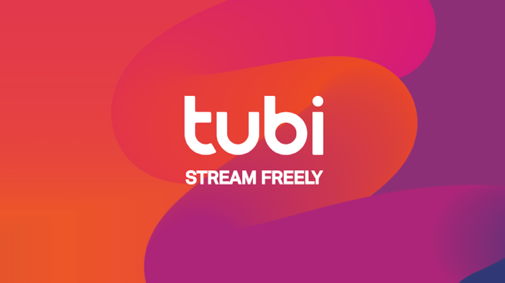 TUBI ADDS “THE MASKED DANCER” TO ITS EXPANDING LINEUP OF FOX ENTERTAINMENT PROGRAMMING All-New Series, Hosted by Craig Robinson and Based on TV’s #1 Entertainment Show, THE MASKED SINGER, Joins Tubi’s Current Library of Popular FOX Unscripted Series, Including THE MASKED SINGER, HELL’S KITCHEN, GORDON RAMSAY’S 24 HOURS TO HELL AND BACK, LEGO MASTERS, ULTIMATE TAG and I CAN SEE YOUR VOICESAN FRANCISCO, December 2, 2020 – Tubi (www.tubi.tv), FOX Entertainment’s free streaming platform, today announced that the all-new unscripted series THE MASKED DANCER, hosted by Craig Robinson and based on the #1 entertainment show on television, THE MASKED SINGER, will be joining its massive library of 26,000 movies and television series – completely free. The series premieres Sunday, Dec. 27 (8:00-9:00 PM ET/5:00-6:00 PM PT, Live to all Time Zones) on FOX, following the NFL ON FOX doubleheader. It joins an increasing number of FOX programs added to Tubi, including THE MASKED SINGER, GORDON RAMSAY’S 24 HOURS TO HELL AND BACK and LEGO MASTERS. Episodes of THE MASKED DANCER will be made available on Tubi shortly after their linear premiere.“Tubi viewers can discover, rewatch or catch up on brand-new episodes of FOX’s premium unscripted series, with THE MASKED DANCER as the latest of several new titles to come,” said Adam Lewinson, Tubi’s Chief Content Officer. “We’re thrilled to be a natural extension and free destination for FOX’s rapidly expanding unscripted slate.”Based on television’s #1 entertainment show, FOX’s THE MASKED SINGER, and inspired by a popular segment featured on “The Ellen DeGeneres Show,” the all-new celebrity competition series THE MASKED DANCER is hosted by comedian/actor Craig Robinson (“Ghosted,” “The Office”) and features celebrity panelists Ken Jeong (THE MASKED SINGER, I CAN SEE YOUR VOICE), world-famous choreographer and singer Paula Abdul, actor and the former “Giraffe” Mask on THE MASKED SINGER Brian Austin Green and actress and singer Ashley Tisdale. THE MASKED DANCER will feature celebrity contestants shaking their tail feathers while covered from head-to-toe in elaborate costumes and face masks, leaving audiences to guess their identities. Costumed celebrities will be joined on stage by masked partners and back-up dancers, as they perform a series of dances together; spanning from hip-hop to salsa, jazz to tap dancing and more. When it comes to dance styles, the sky is the limit. Each week, a series of clues will be sprinkled throughout packages, costumes and routines, leading the panelists one step closer to figuring out which famous faces are freestyling behind the masks. -more-“THE MASKED DANCER” ON TUBI – Page 2Tubi recently announced record Monthly Active Users (MAU) reached 33 million in August, an increase of 65% year-over-year. With total view time surpassing 200 million hours of content streamed each month since April, Tubi has over 26,000 movies and television shows from over 250 content partners, including nearly every major studio. The service gives fans of films and television programs an easy way to discover new content that is available completely free.Tubi is available on Android and iOS mobile devices, Amazon Echo Show, Google Nest Hub Max, Comcast Xfinity X1, Cox Contour, and on OTT devices such as Amazon Fire TV, Vizio TVs, Sony TVs, Samsung TVs, Roku, Apple TV, Chromecast, Android TV, PlayStation 5, Xbox Series X | S, and soon on Hisense TVs globally. Consumers can also watch Tubi content on the web at http://www.tubi.tv/.THE MASKED DANCER is produced by FOX Alternative Entertainment and Warner Bros. Unscripted & Alternative Television and is based on the South Korean format “The Masked Singer,” created by Mun Hwa Broadcasting Corp and distributed by MBC America. James Breen, Craig Plestis, Daniel Martin and Ellen DeGeneres are executive producers of the series. Breen will serve as showrunner.About Tubi Headquartered in San Francisco, Tubi (www.tubi.tv), a division of FOX Entertainment, is an ad-supported video on demand (AVOD) service with movies and television shows from nearly every major Hollywood studio. Tubi gives fans of films and television programs an easy way to discover new content that is available completely free. The service is currently available in the US, Canada, Australia, and Mexico. About FOX EntertainmentFOX Entertainment’s 30-year legacy of innovative, hit programming includes 9-1-1, 9-1-1: LONE STAR, THE MASKED SINGER, LEGO MASTERS, PRODIGAL SON, LAST MAN STANDING, THE SIMPSONS, “Empire,” “24,” “The X-Files” and “American Idol.” Delivering high-quality scripted, non-scripted, animation, live content and major sports, FOX won the 2019-2020 broadcast season for the first time in eight years and was the only major network to post year-over-year growth among Adults 18-49 and Total Viewers. In addition to its broadcast network, FOX Entertainment oversees the operations of FOX Alternative Entertainment, its in-house unscripted studio that produces THE MASKED SINGER, I CAN SEE YOUR VOICE and THE MASKED DANCER, among other series; and the award-winning animation studio Bento Box Entertainment, which produces animated content for FOX, including the Emmy Award-winning hit BOB’S BURGERS and new series DUNCANVILLE, THE GREAT NORTH and HOUSEBROKEN, as well as programming for other broadcast, streaming and cable platforms.  Tubi, FOX Entertainment’s fast-growing ad-supported video-on-demand (AVOD) service, features more than 26,000 movies and television series, and news content that’s available in the U.S., Canada, Mexico and Australia.-more-“THE MASKED DANCER” ON TUBI – Page 3[EDITOR’S NOTE: For photos and more information about THE MASKED DANCER, please visit www.foxflash.com.]# # #Contact:	Peter Binazeski/Tubi323-206-5077pbinazeski@tubi.tv 